Riverside Public Library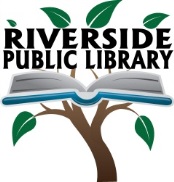 1 Burling RoadRiverside, IL 60546708/442-6366 FAX 708/442-9462APPLICATION FOR USE OF PUBLIC MEETING ROOMSDate of Request:_____________________
Resident Card Holder (Print):______________________________________________________________________
Address:___________________________________________Email:_________________________________________
Home/Cell Phone #:_____________________________ Work Phone #:___________________________________
RIVERSIDE PUBLIC LIBRARY Card #:_________________________________________________________________
Name of Organization:____________________________________________________________________________
Contact Person (if different from above:____________________________________________________________
Date(s) of Use:____________________________________________________________________________________
Time Event Begins:___________________ Ends:___________________ Expected Attendance:______________
Event:____________________________________________________________________________________________
Expiration Date (one year from 1st reservation date:________________________________________________The Public Meeting Room (34 x 17 feet) seats a maximum of 50 [auditorium style] or a maximum of 35 [aroundtables]. The Quiet Reading Room (24X12 feet) is available for small groups when other rooms are in use. The Storytime Room is also available for small groups who need table seating when not being used by the YS Department.  Users are responsible for setting up a room (see attached Procedures).There is a $10/per event charge for all meeting rooms.Please indicate if light refreshments will be served. ____ yes ____ noThere is a $20.00 additional fee, per meeting, when refreshments are served; users must provide therefreshments.The Riverside Public Library complies with ADA regulations. Accommodations for a disability for any presentation at the library should be made by all groups using these facilities.WAIVER:I/we the Undersigned hereby waive and release any claims, causes of action, damages or demands I may have against the Riverside Public Library, its Board of Trustees, and employees thereof arising out of or in connection with my use of the aforesaid room. I further agree to defend and hold harmless the Riverside Public Library, its Board of Trustees, and employees thereof from any claims, causes of action, damages or demands which may be made on account of the aforesaid function. I further agree to assume all responsibility for the conduct and safety of my guests and assume all financial responsibility to make payment to the Riverside Public Library for any damages done to the Riverside Public Library by myself or my guests while in attendance at this function.I have read and understand the attached Procedures for Use of Riverside Public Library and Its Meeting Rooms, and the Waiver, and will personally guarantee and be responsible for compliance with them.
Signature:________________________________________________________ Date:____________________________________STAFF USE ONLYApproved by:_____________________________________________________ Date:___________________________________
Fee Paid:__$_________________________________ Room Assigned:______________________________________________